ПРОВОДИТСЯ АУКЦИОН ПО ПРОДАЖЕ ИМУЩЕСТВА (машино-мест), НАХОДЯЩЕГОСЯ В ОПЕРАТИВНОМ УПРАВЛЕНИИ ГОСУДАРСТВЕННОГО БЮДЖЕТНОГО УЧРЕЖДЕНИЯ ГОРОДА МОСКВЫ «ЖИЛИЩНИК ТАГАНСКОГО РАЙОНА» (ГБУ «Жилищник Таганского района»),ПО АДРЕСУ: Г. МОСКВА, УЛ. НОВОРОГОЖСКАЯ, Д. 8Информация об имуществе, находящемся в оперативном управлении ГБУ «Жилищник Таганского района», выставляемом на аукцион в электронной форме по продаже имущества размещается на официальном сайте Российской Федерации для размещения информации о проведении торгов www.torgi.gov.ru, Инвестиционном портале города Москвы www.investmoscow.ruСведения об адресе электронной площадки в сети Интернет: www.roseltorg.ru.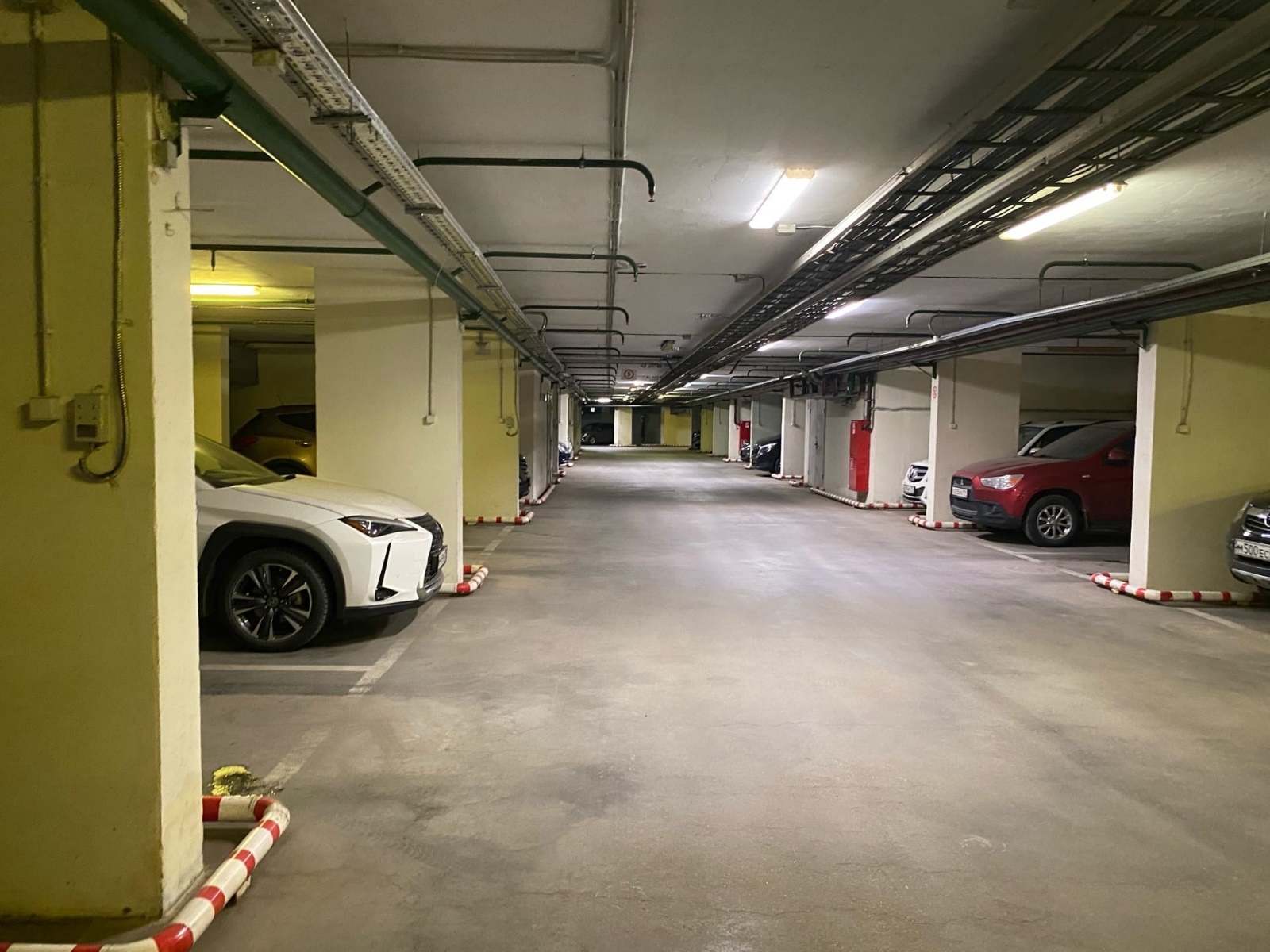 